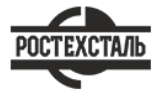 ГОСТ 16037-80Соединения сварные стальных трубопроводов. Основные типы, конструктивные элементы и размерыСтатус: действующийВведен в действие: 1981-07-01Подготовлен предприятием ООО «Ростехсталь» - федеральным поставщиком металлопрокатаСайт www.rostechstal.ru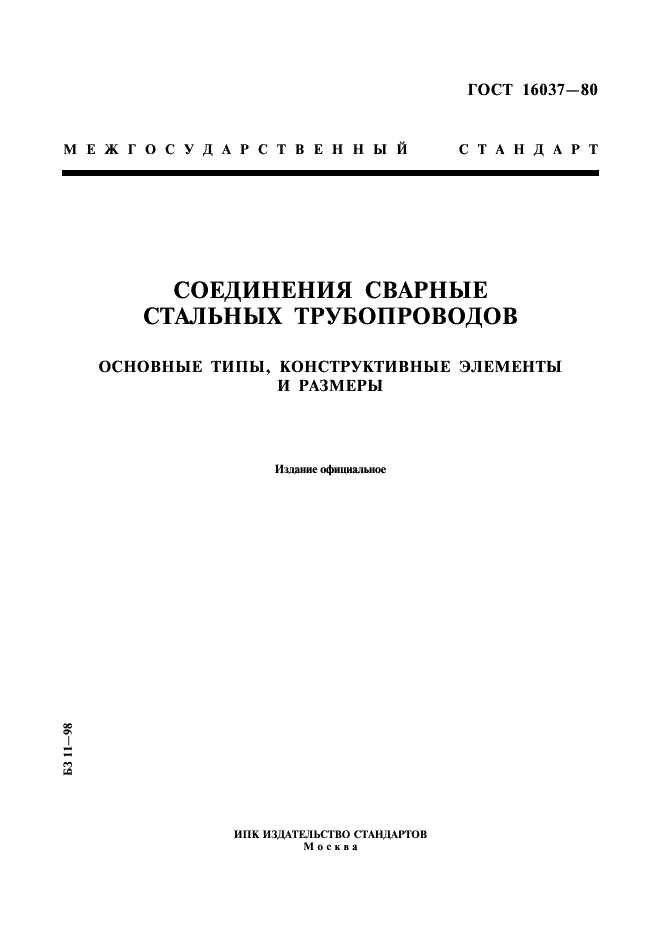 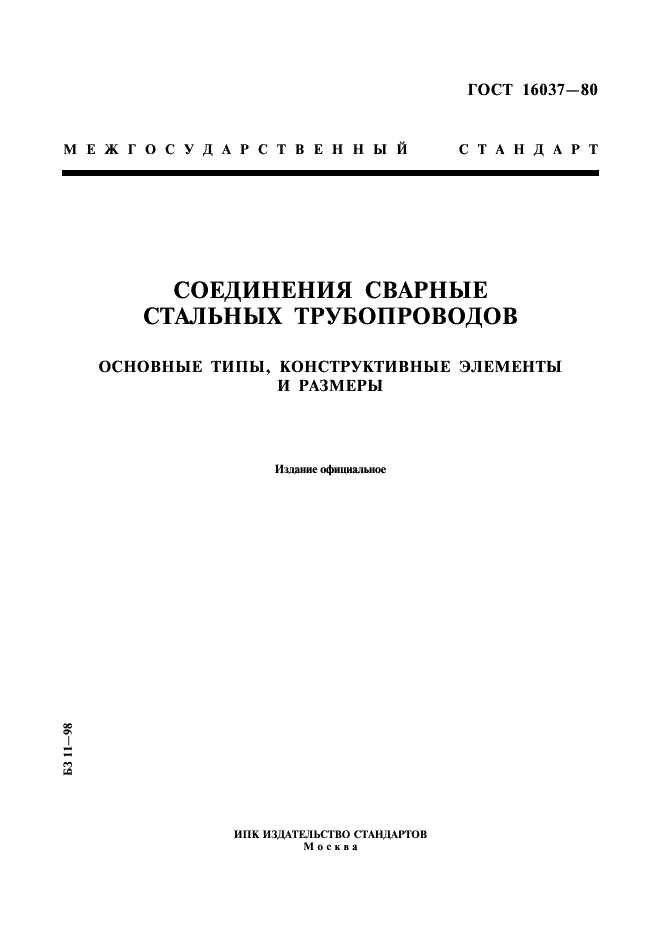 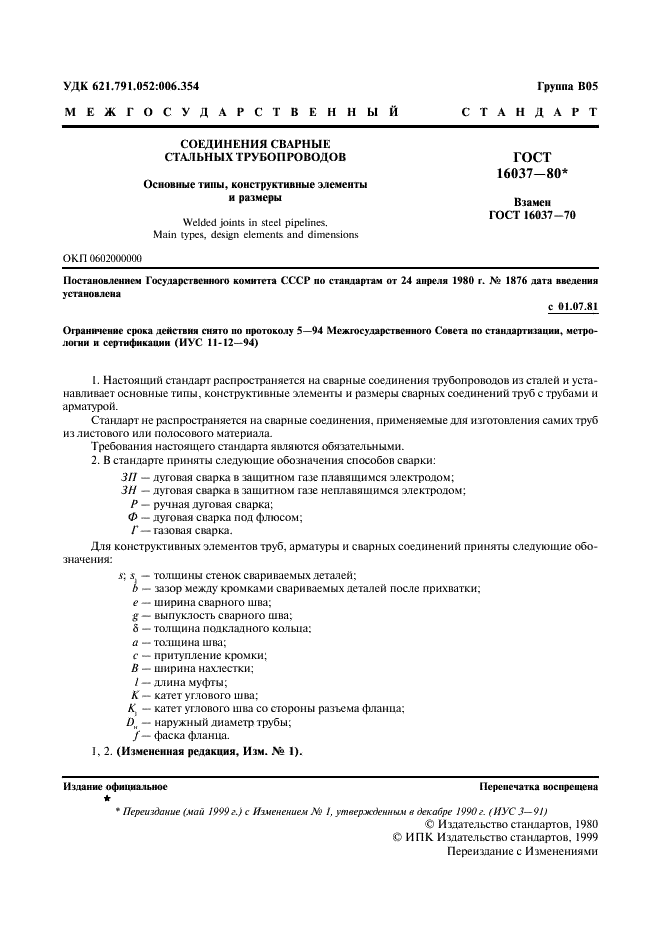 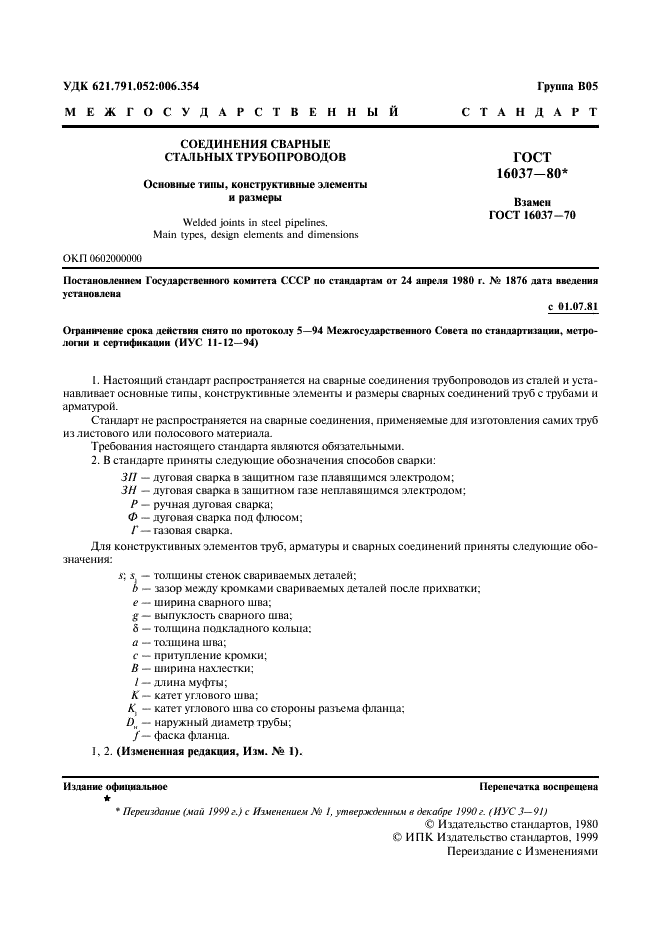 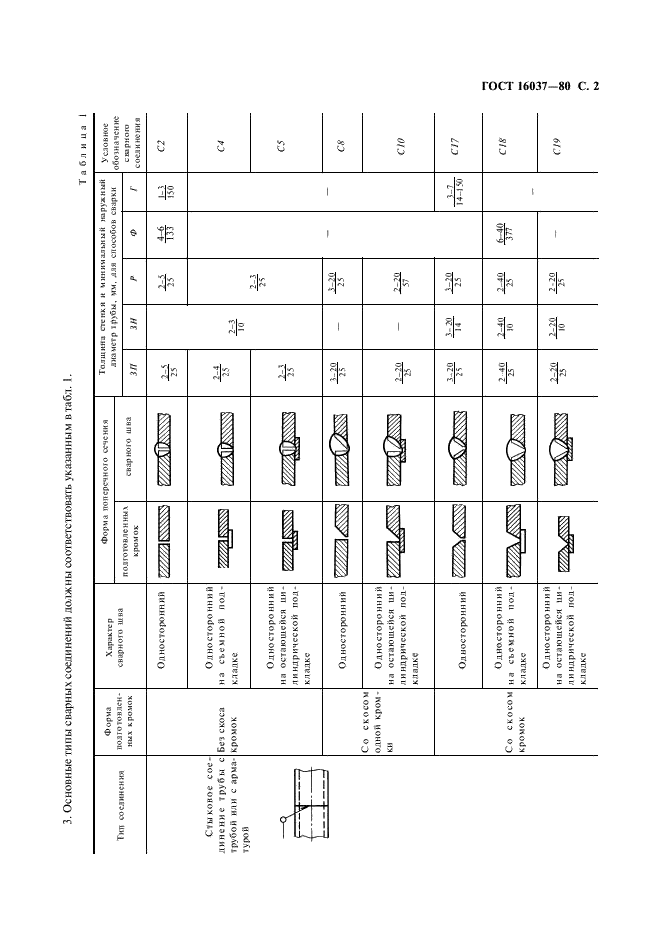 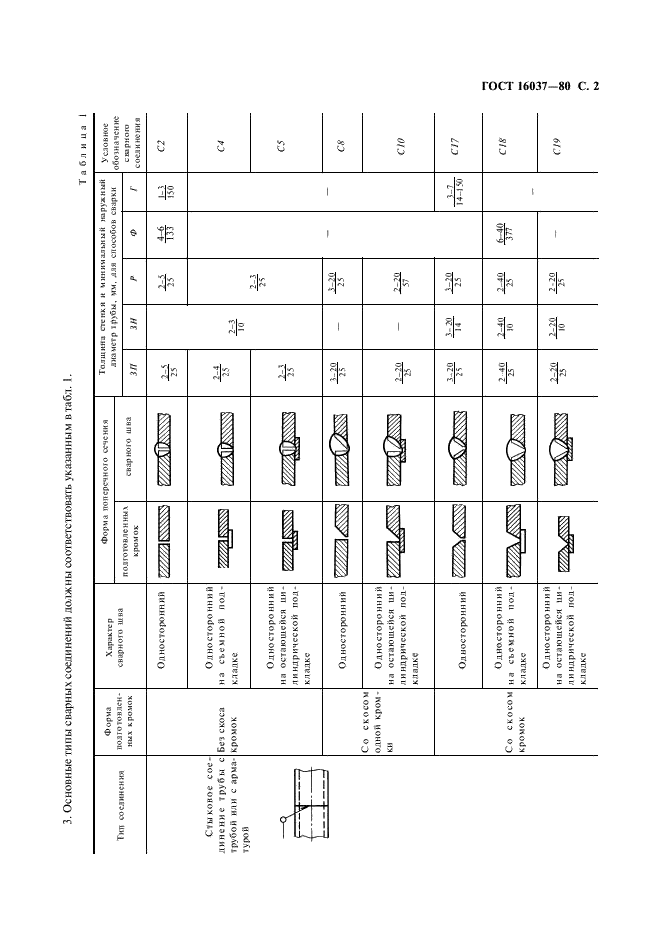 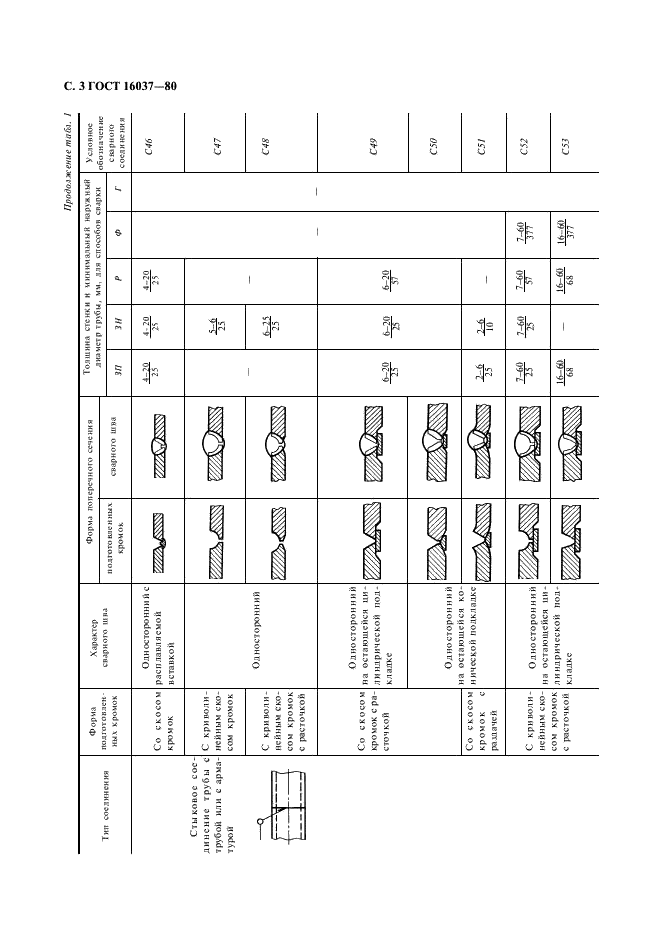 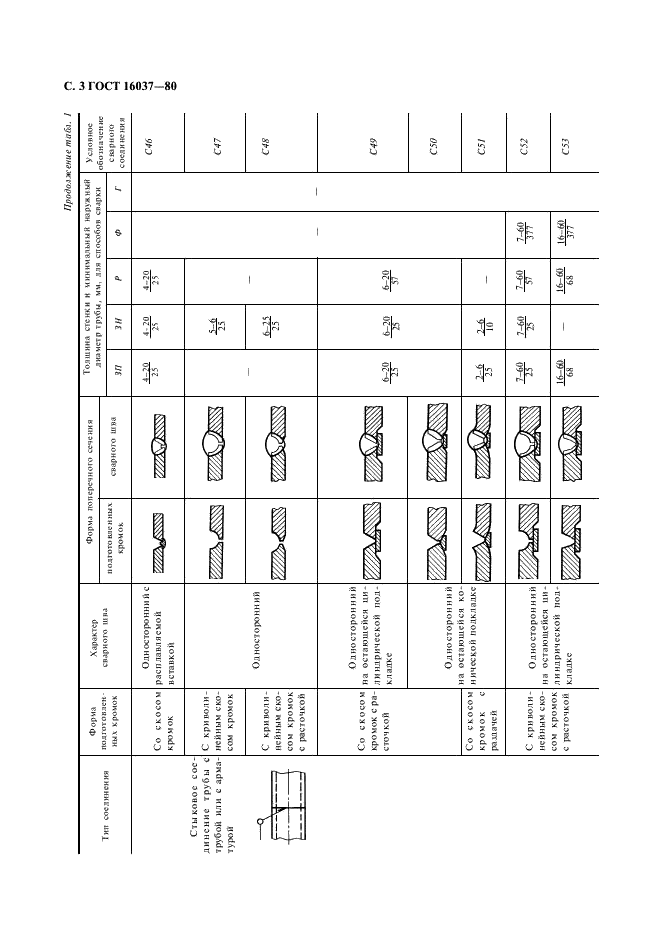 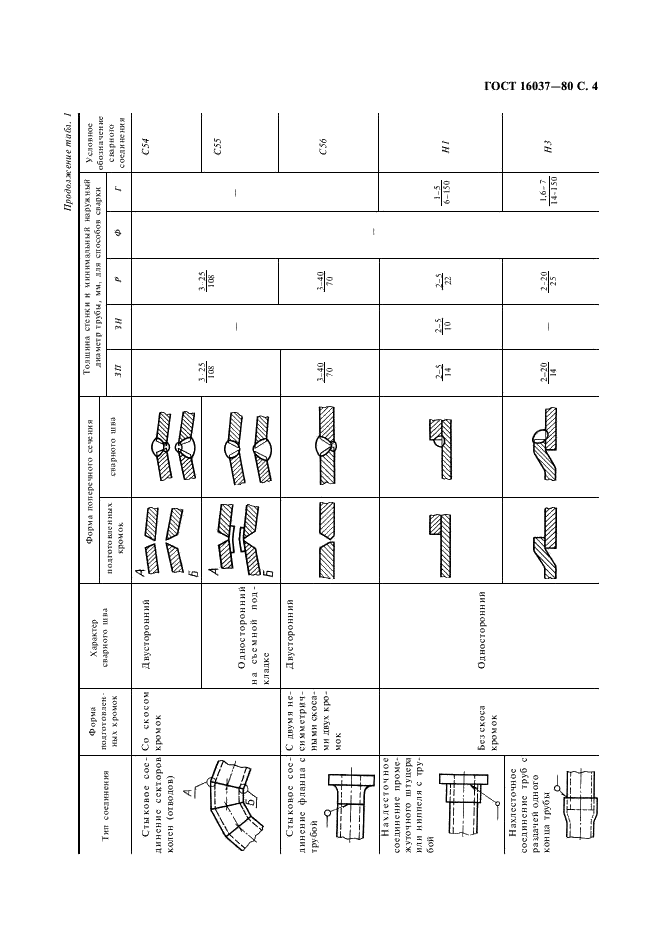 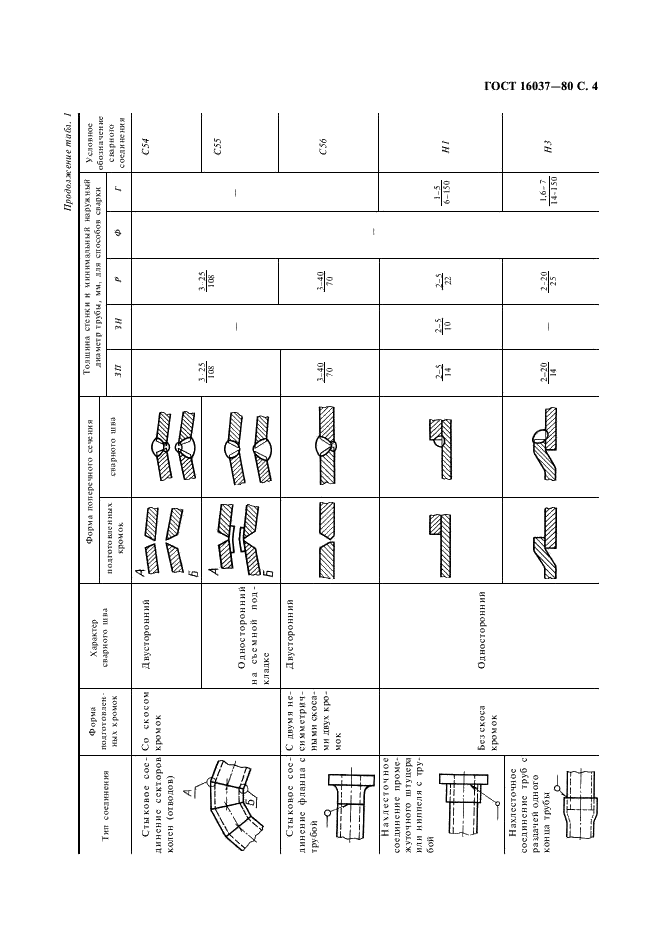 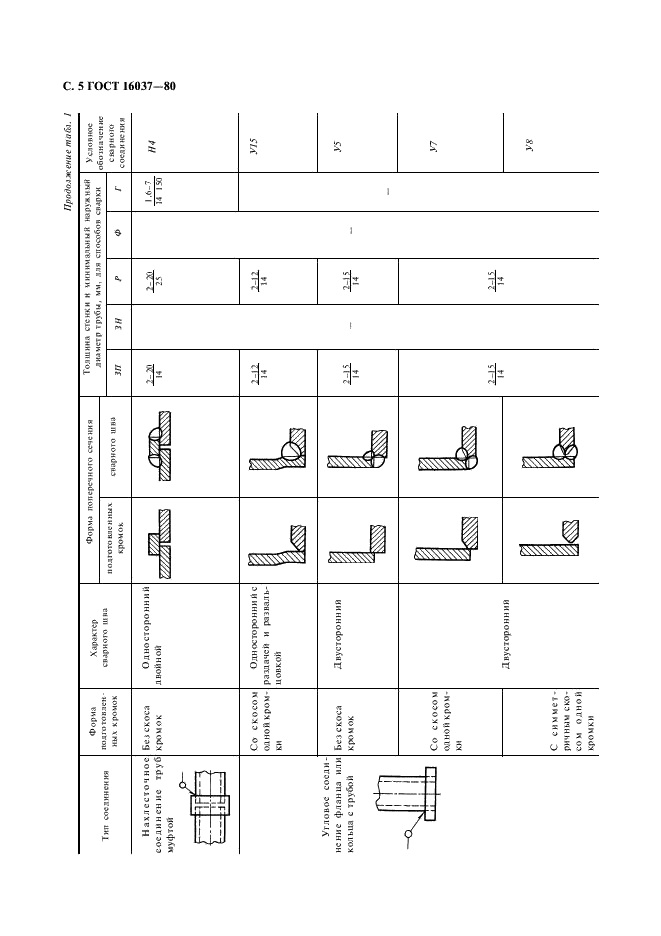 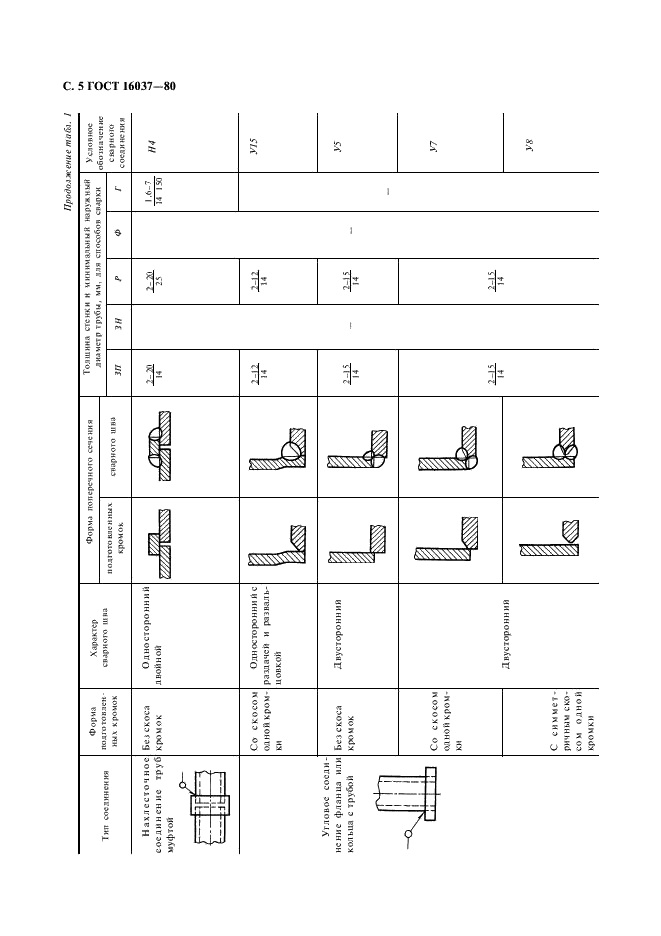 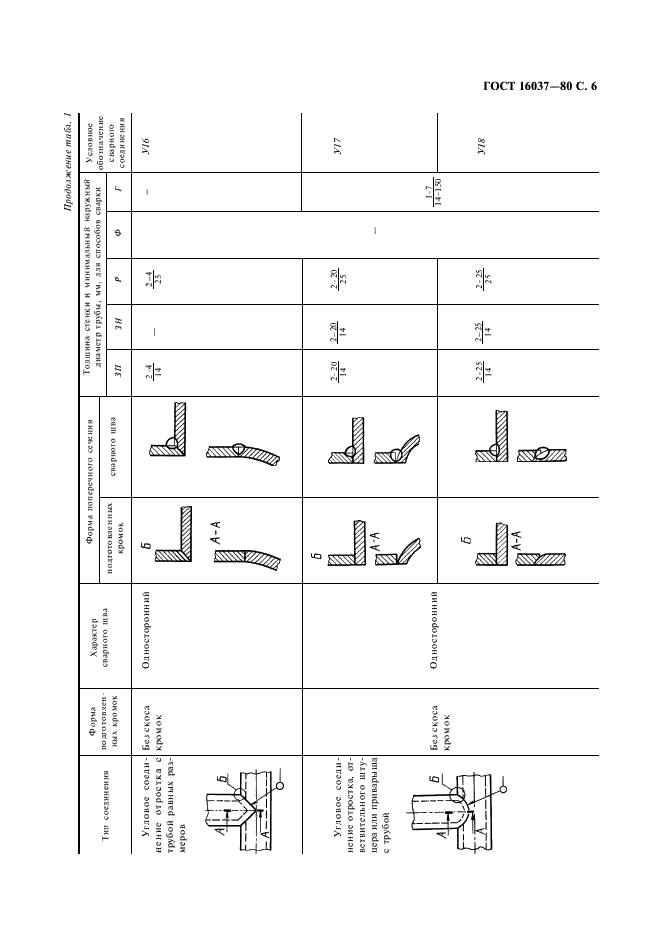 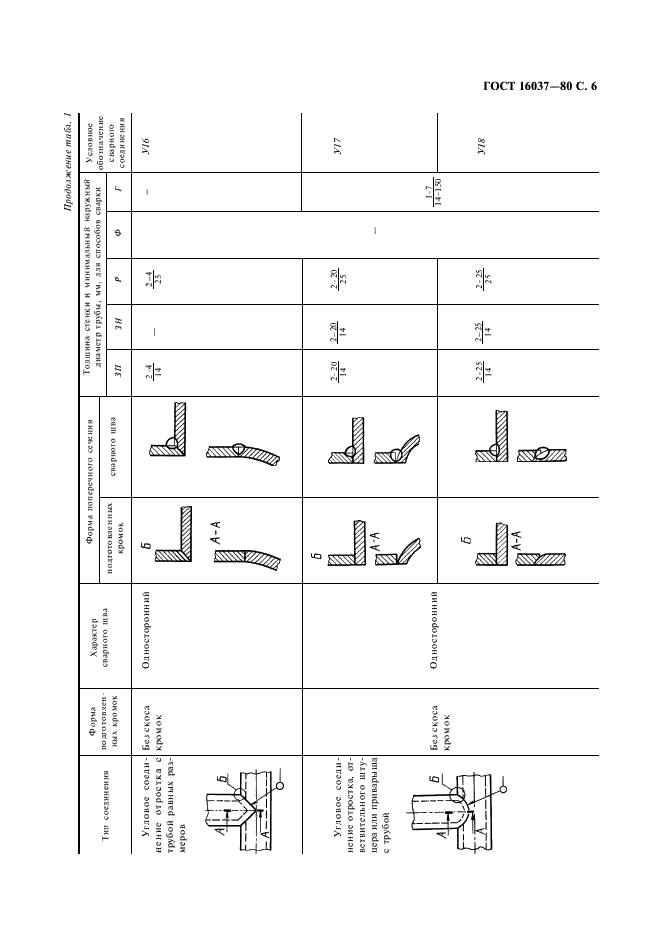 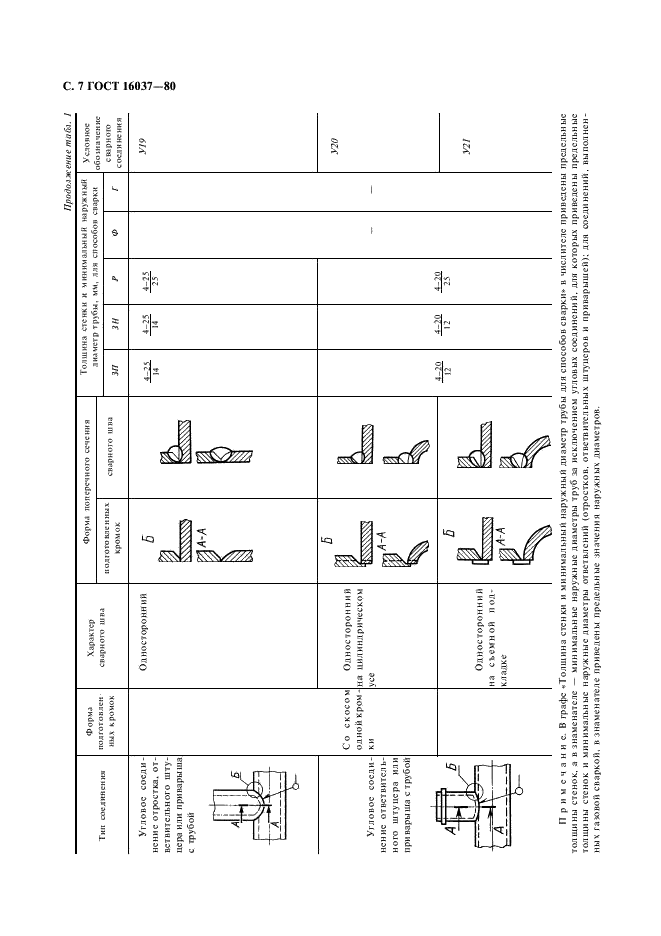 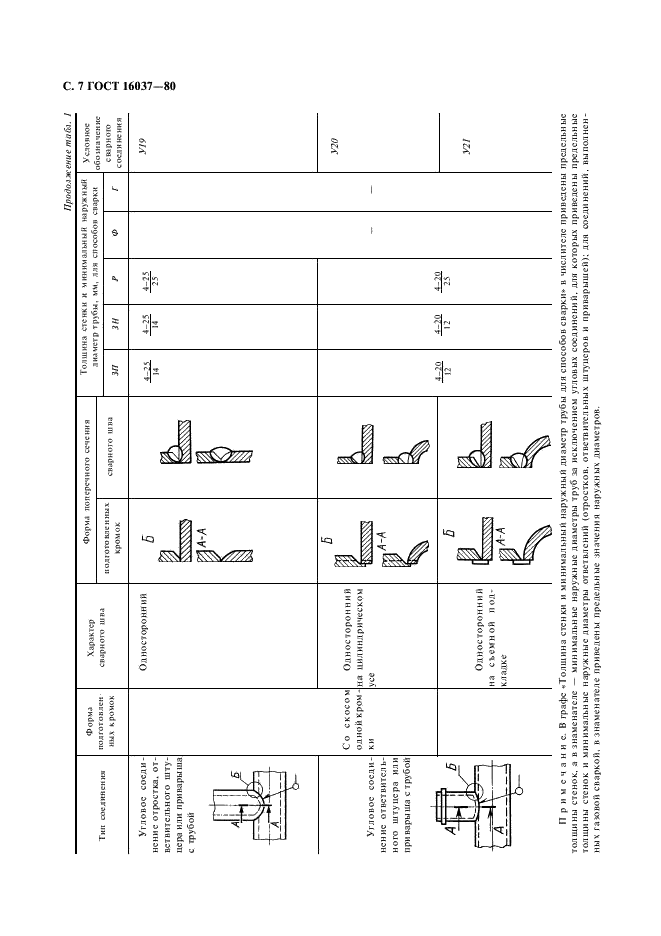 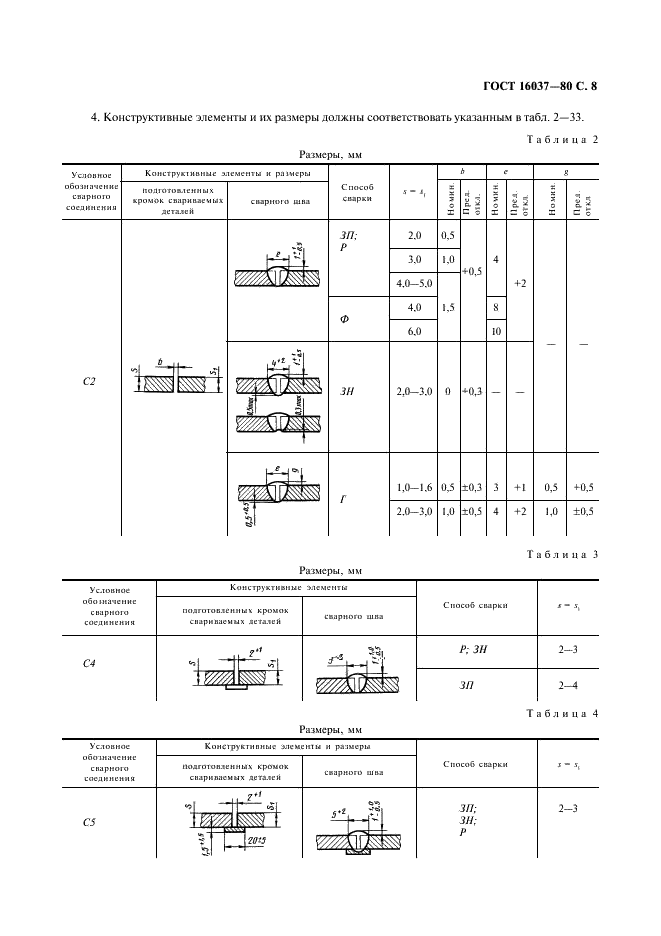 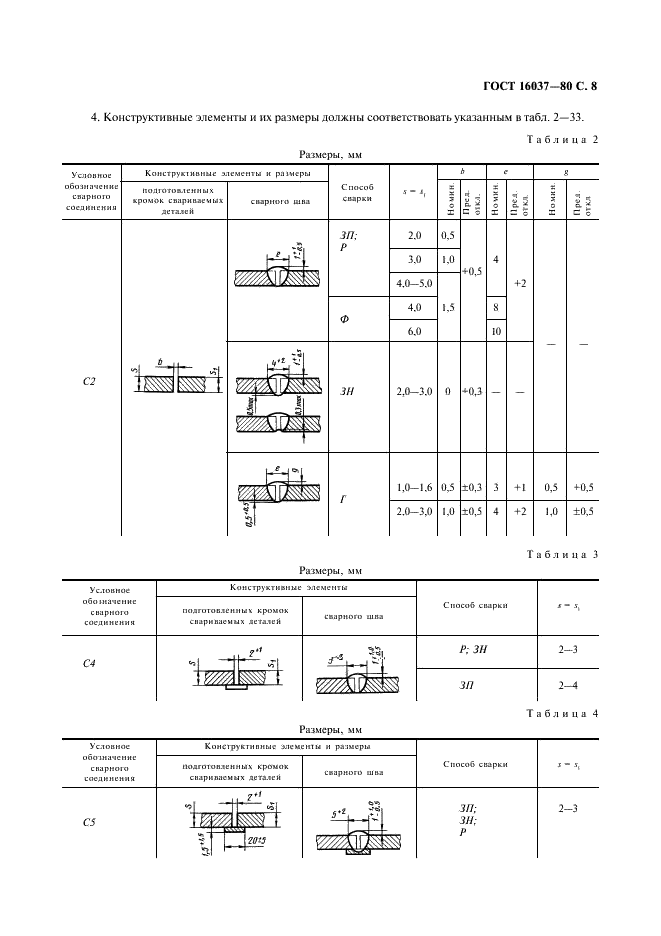 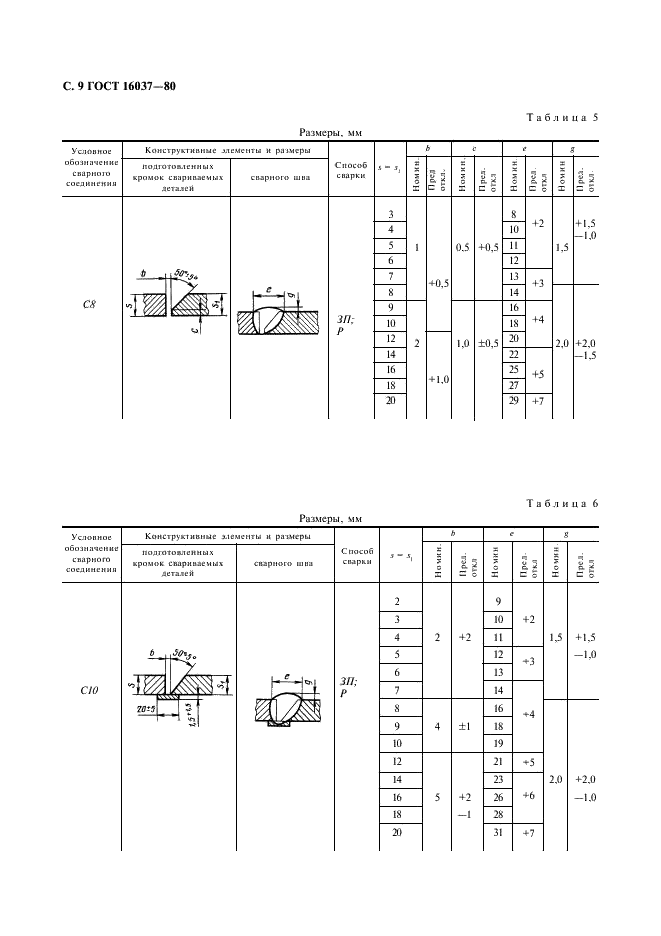 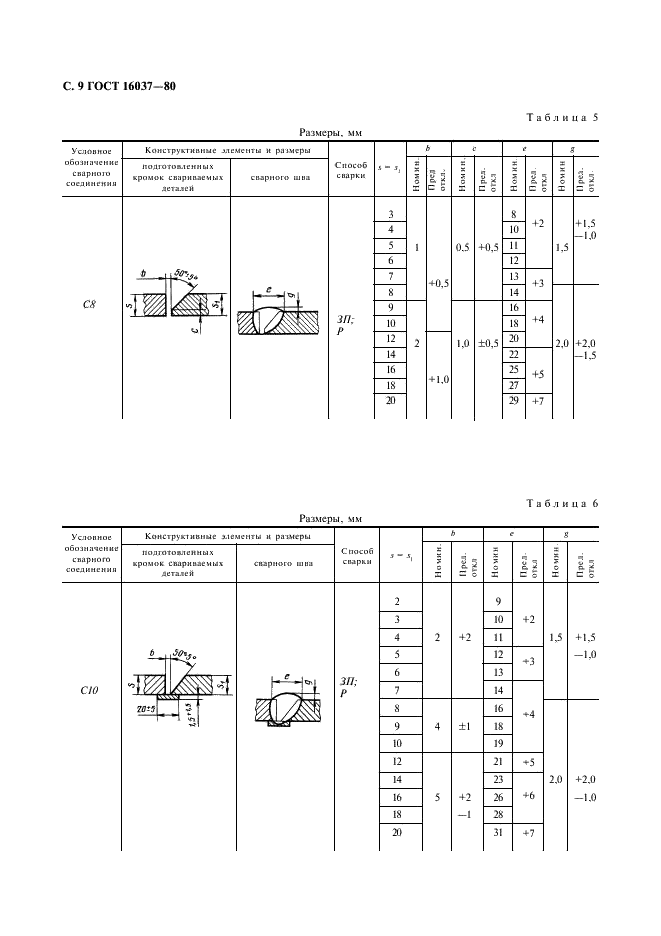 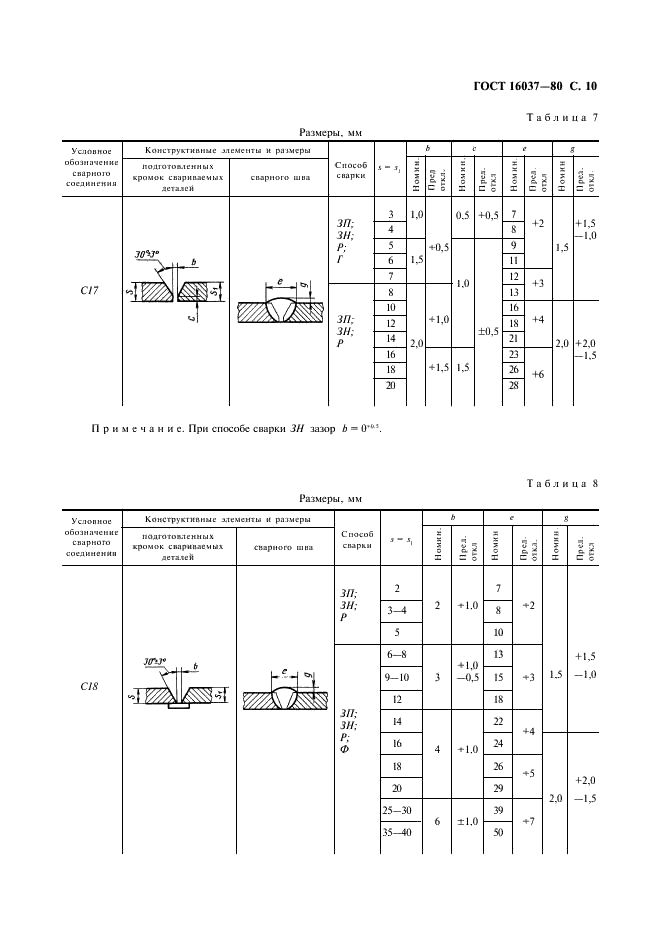 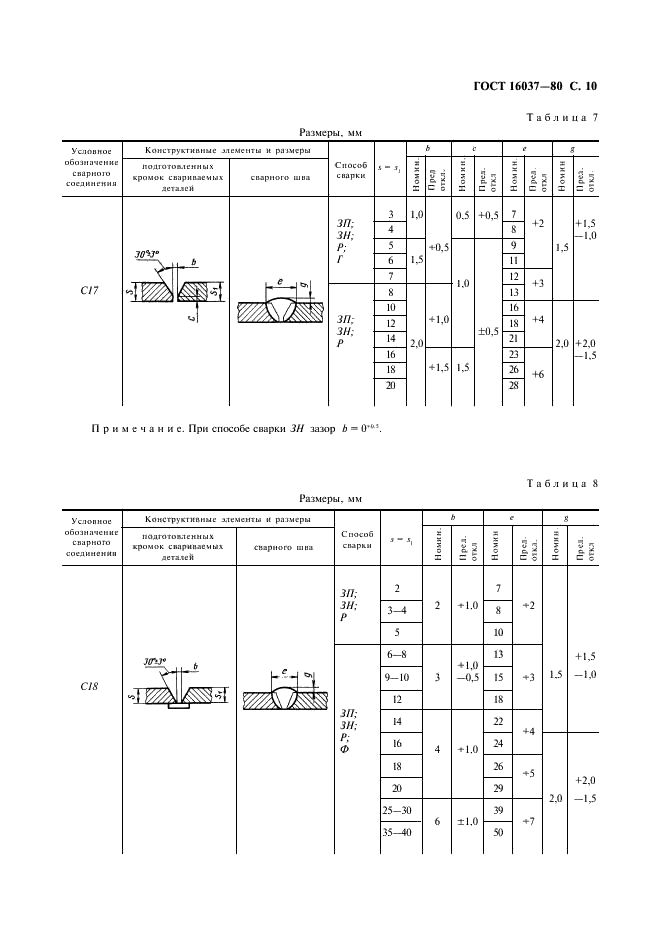 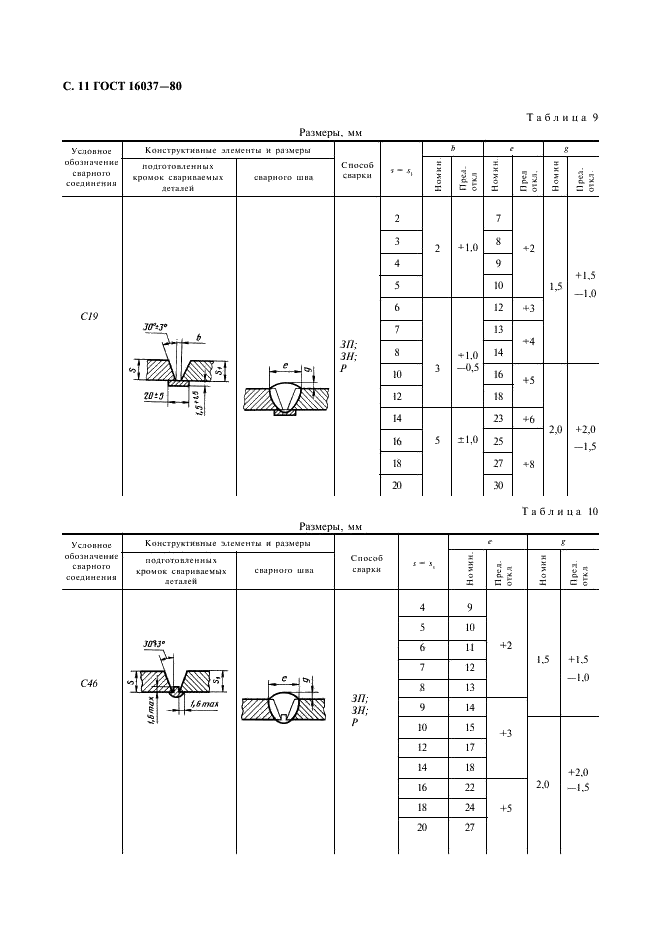 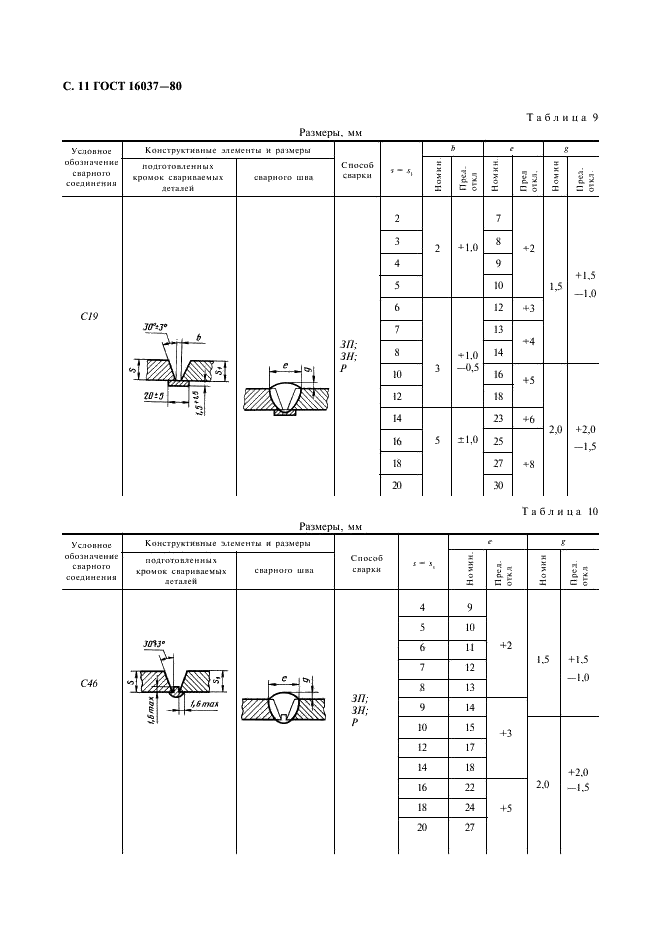 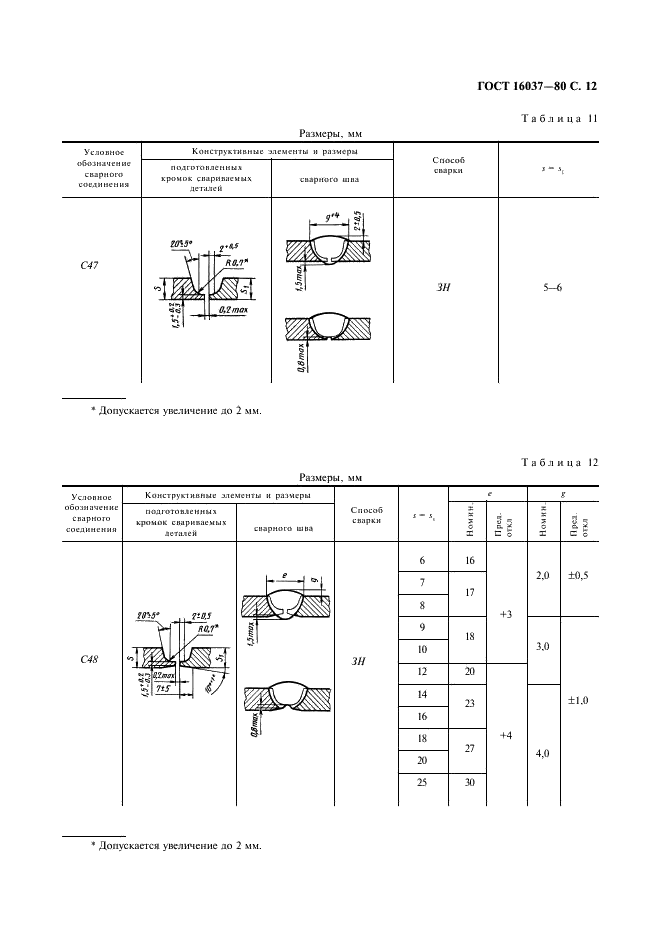 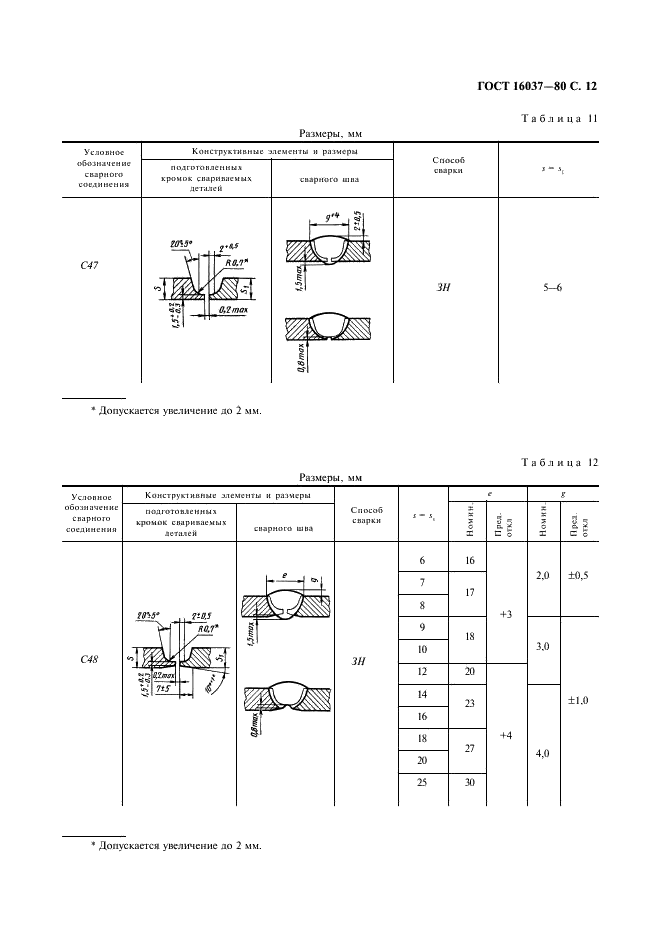 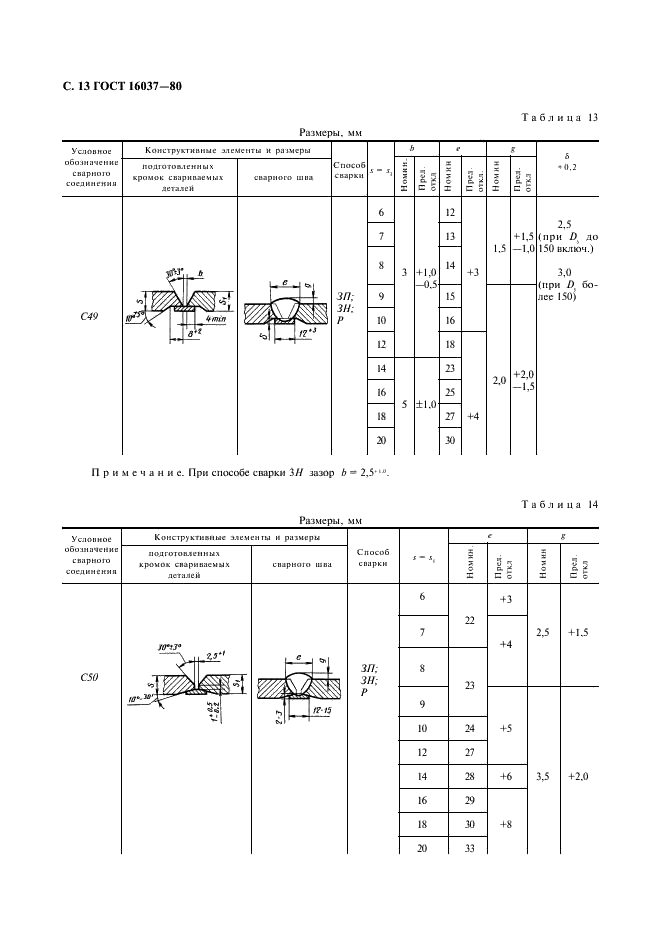 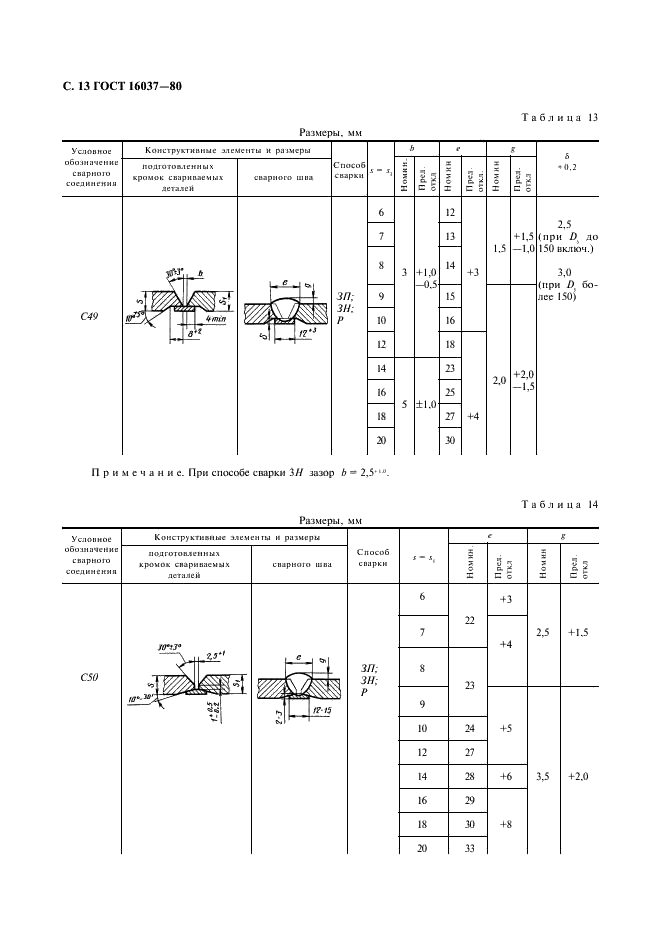 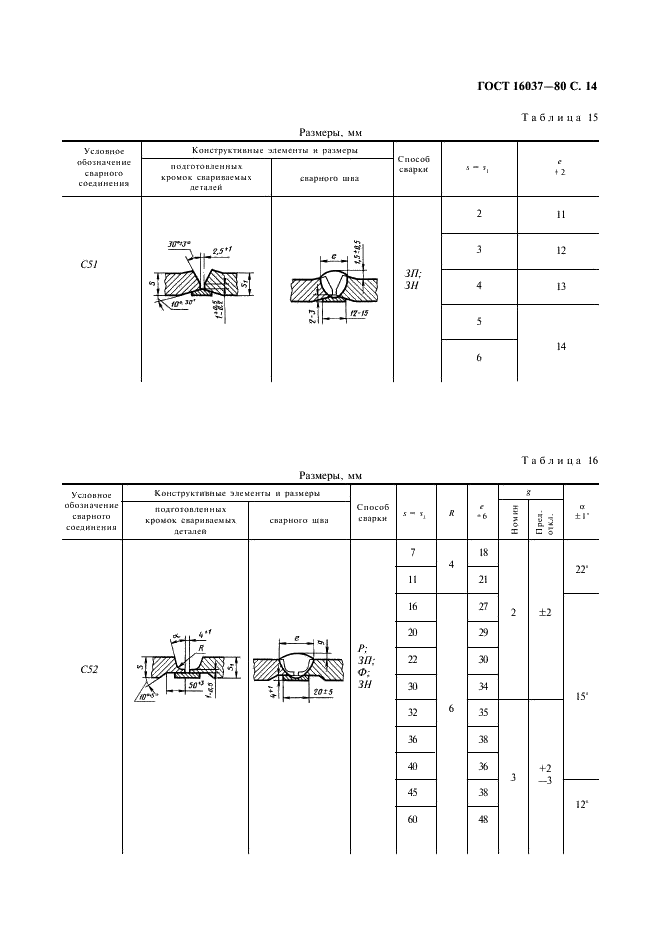 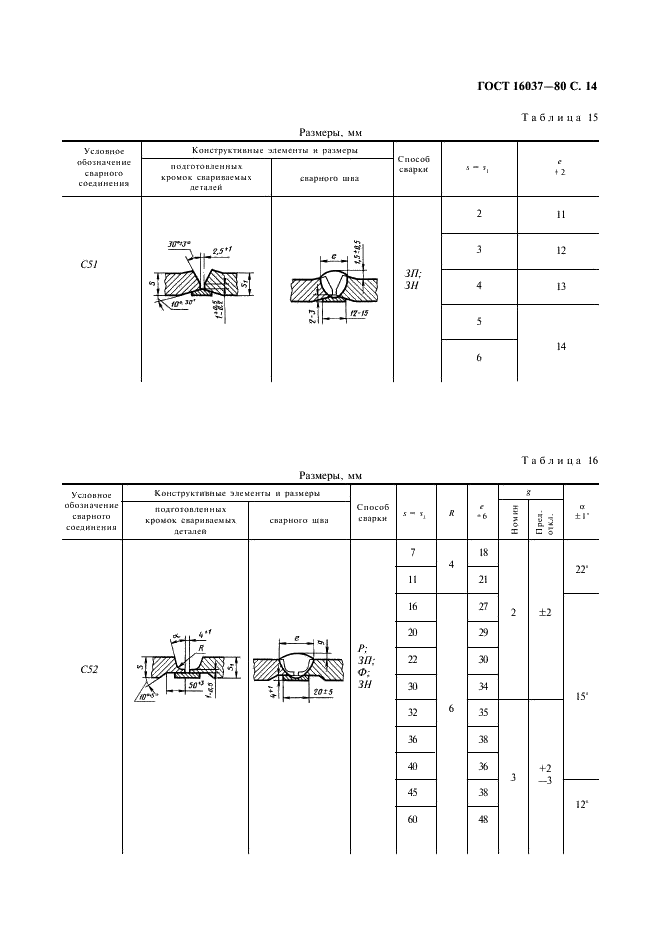 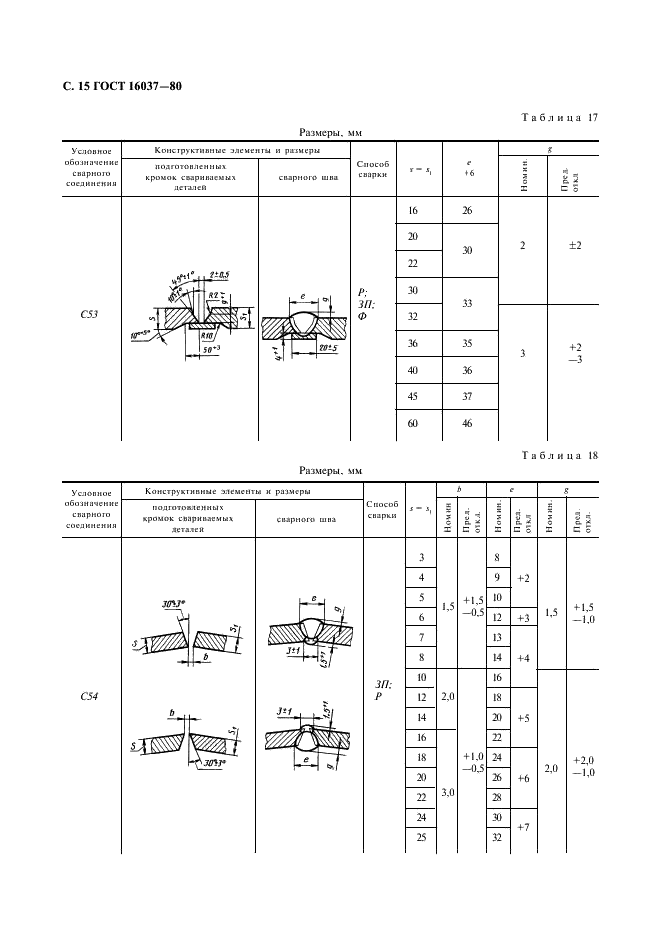 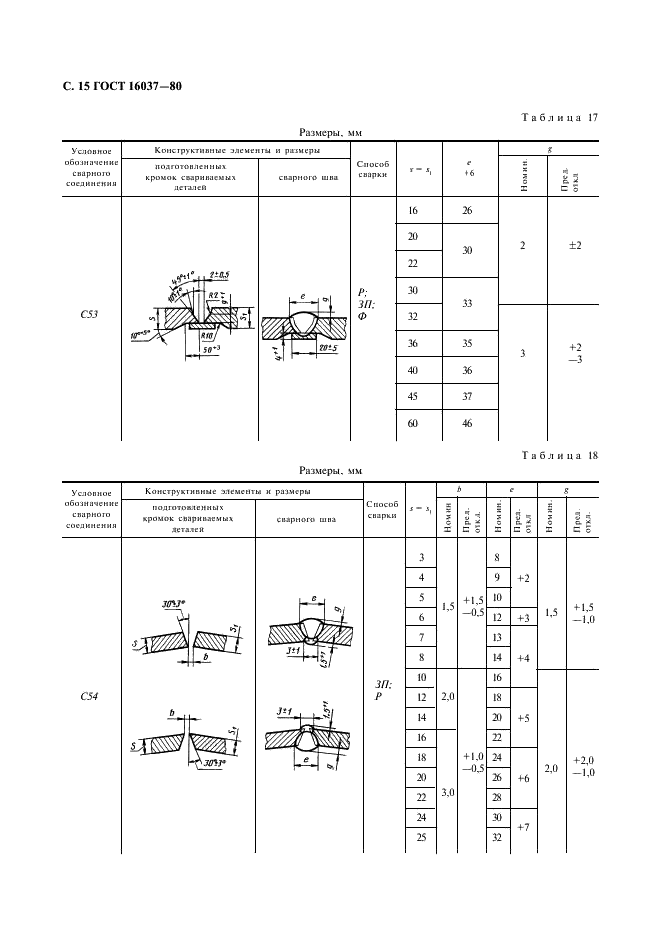 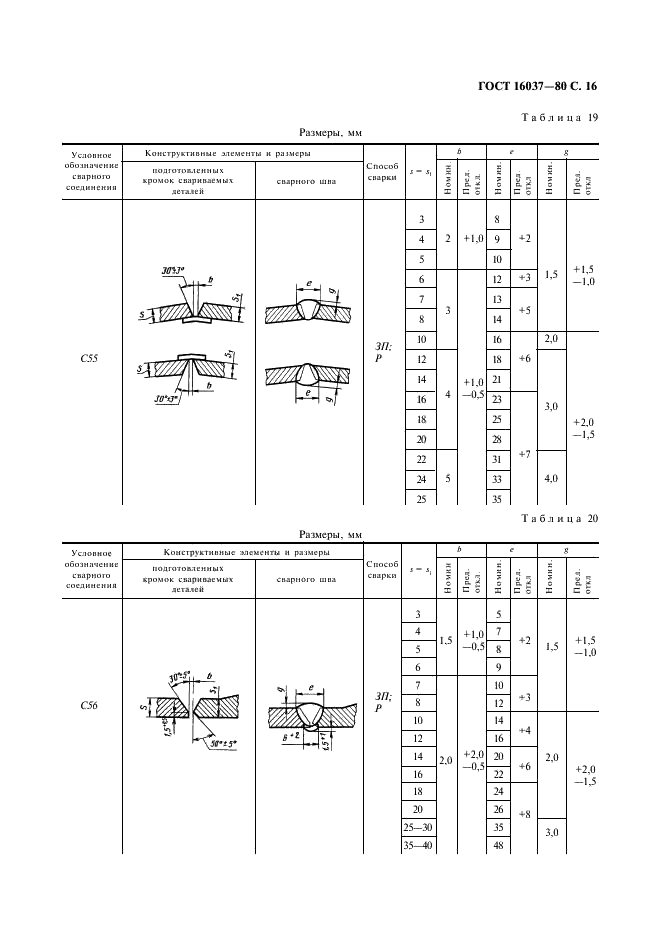 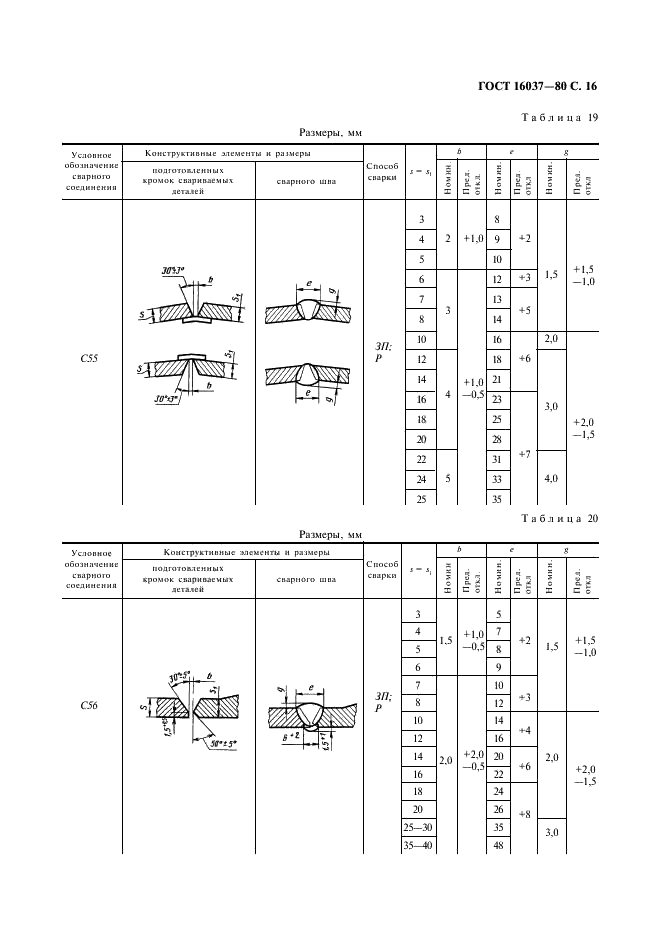 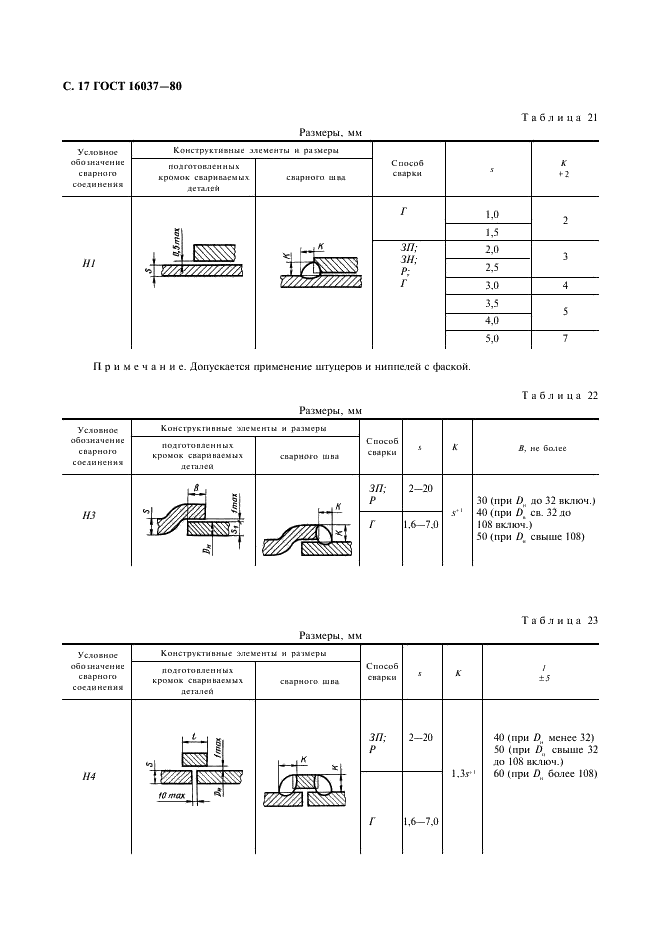 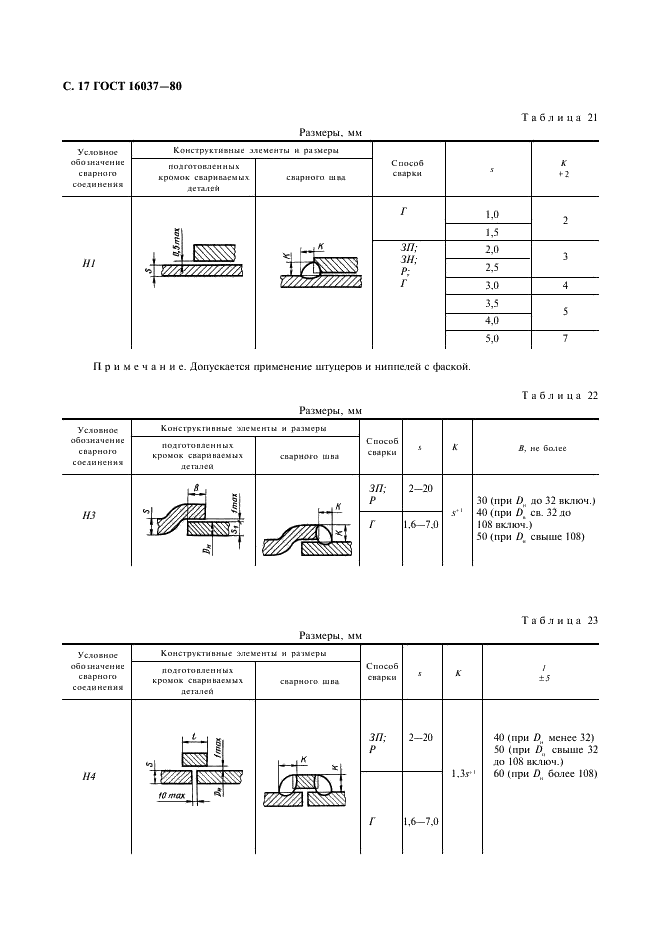 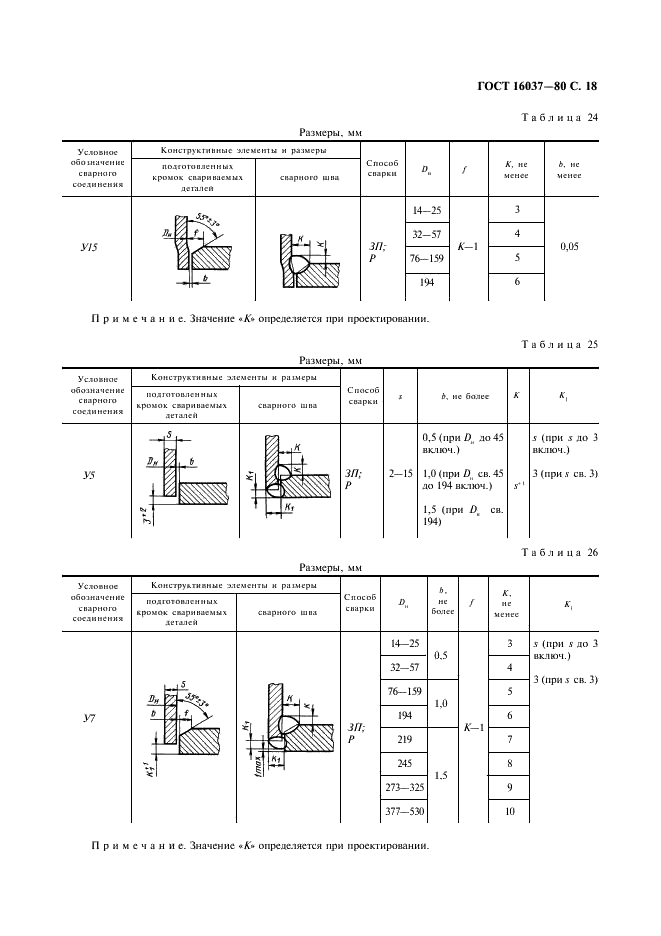 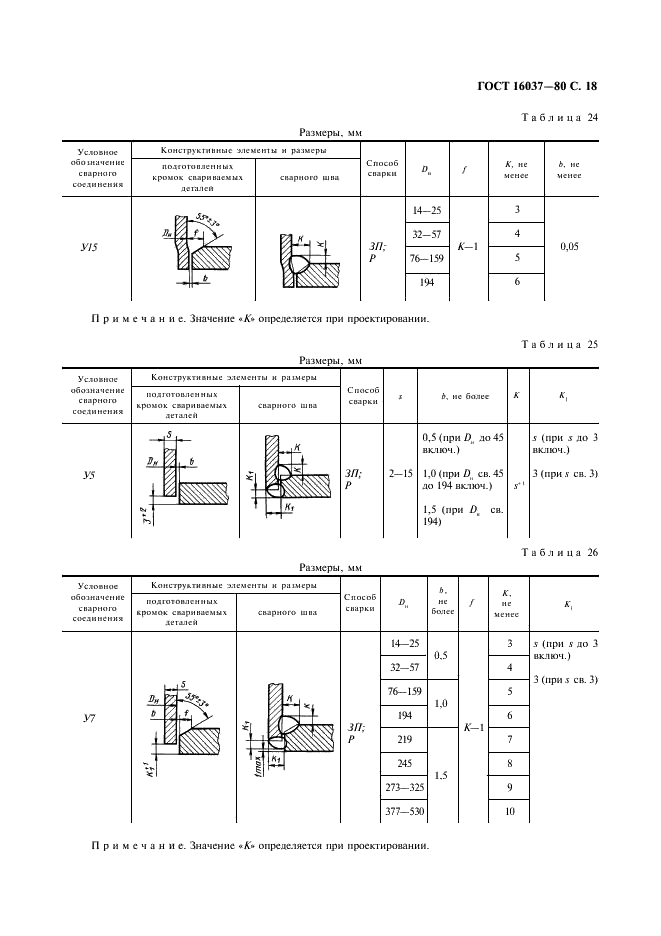 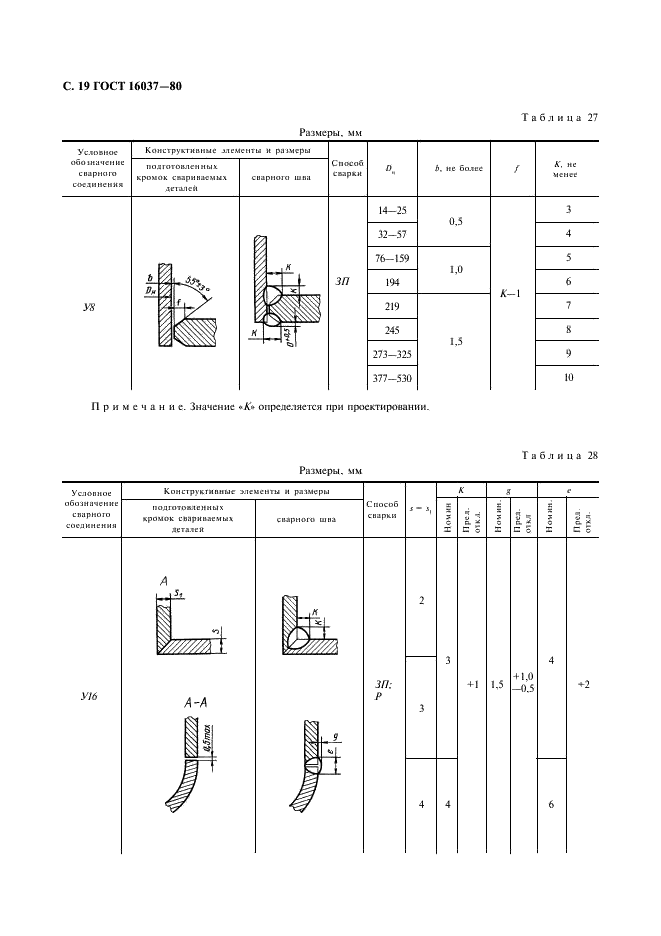 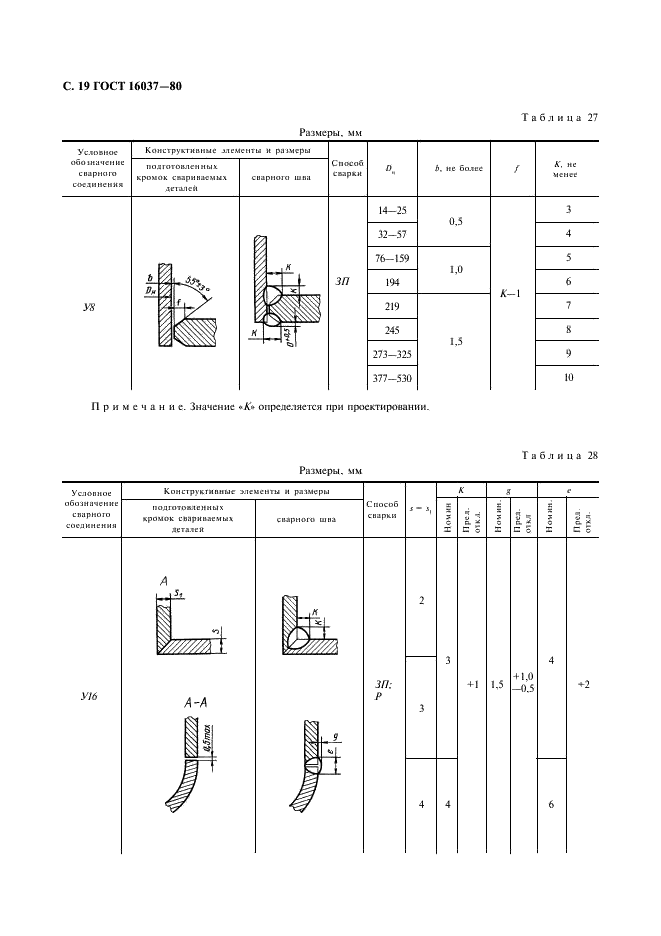 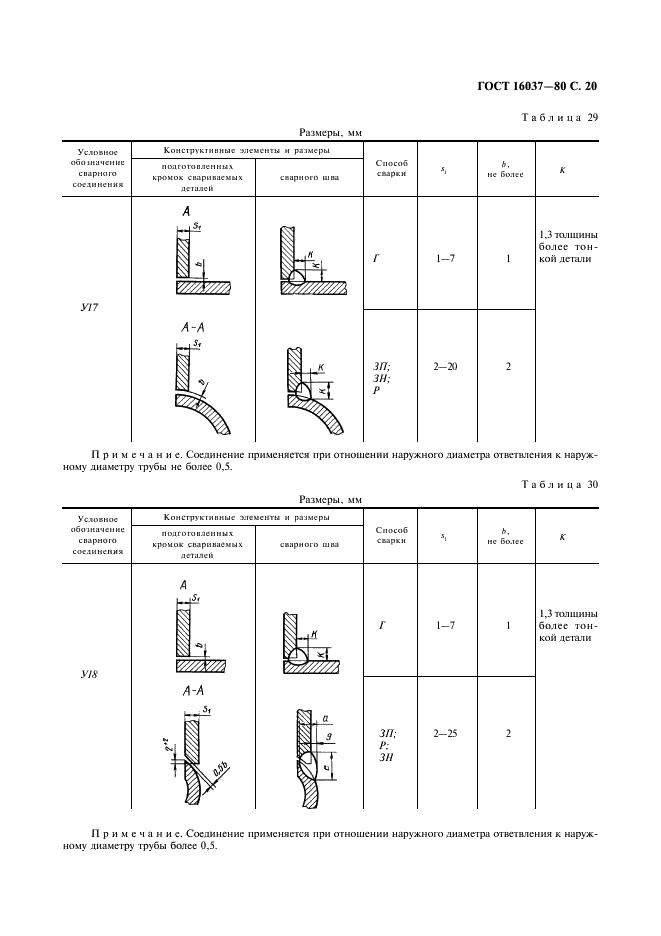 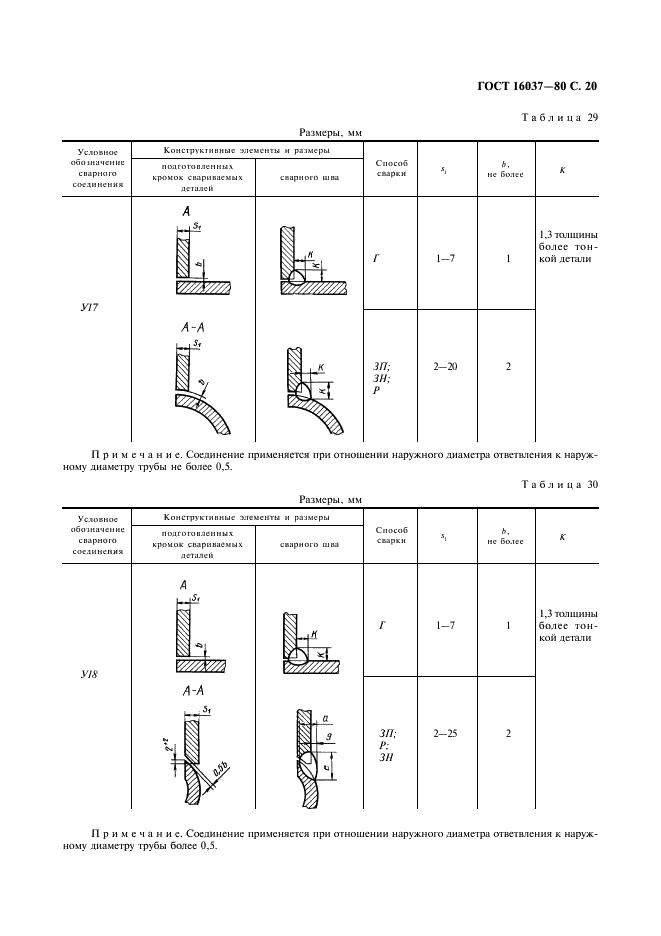 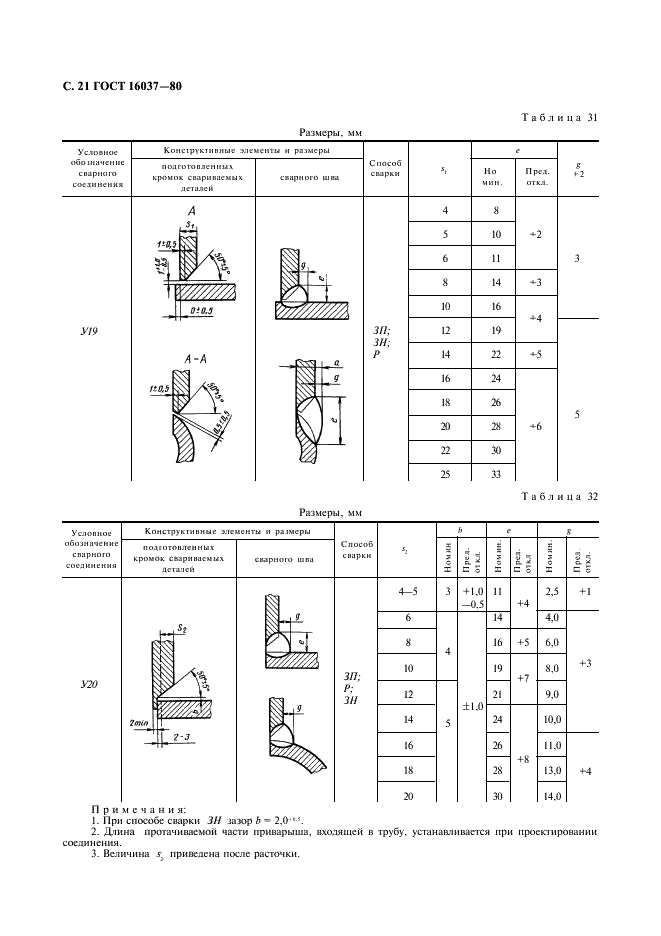 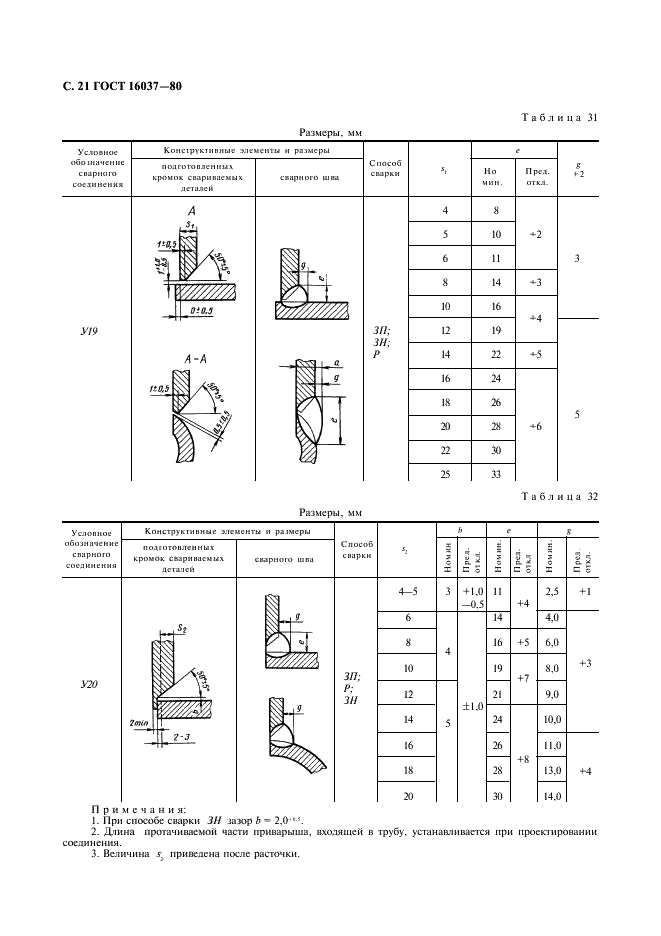 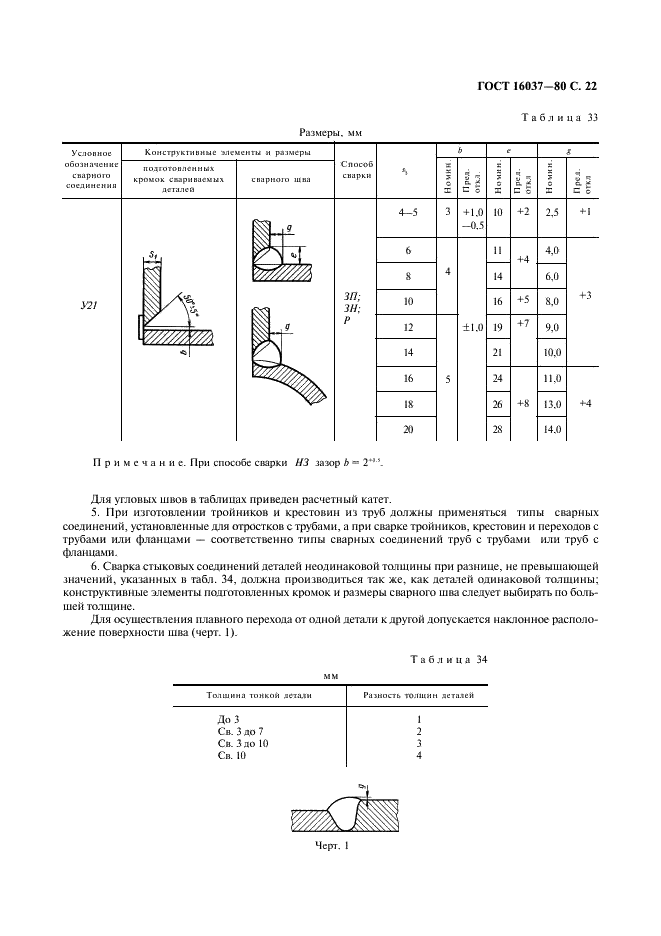 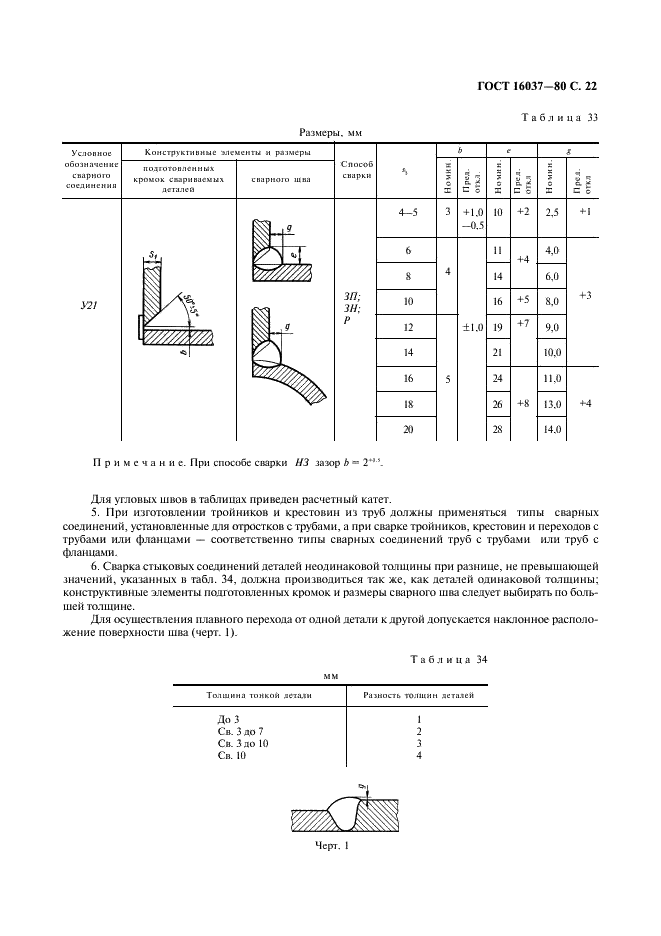 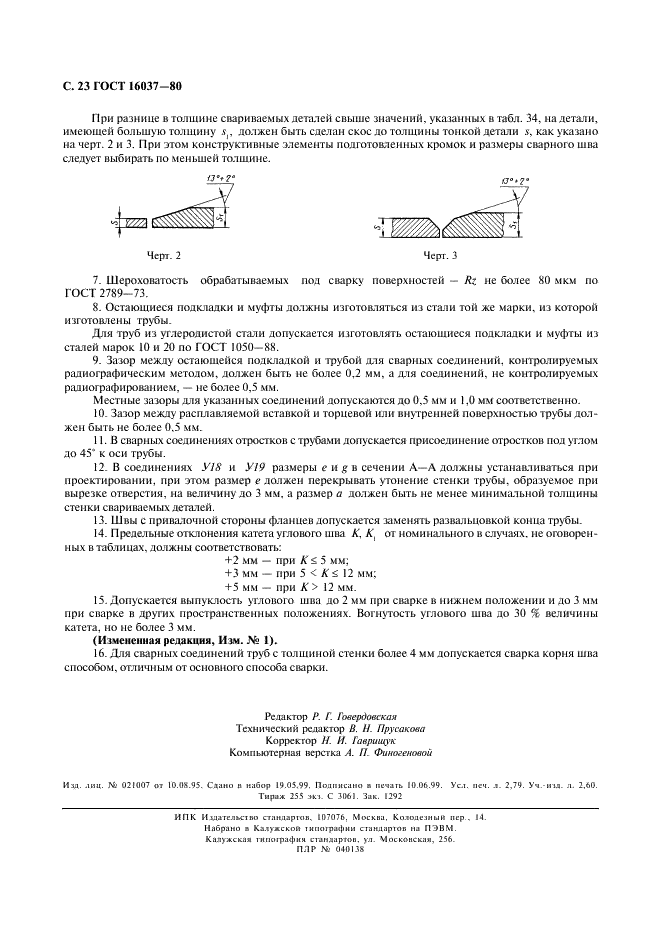 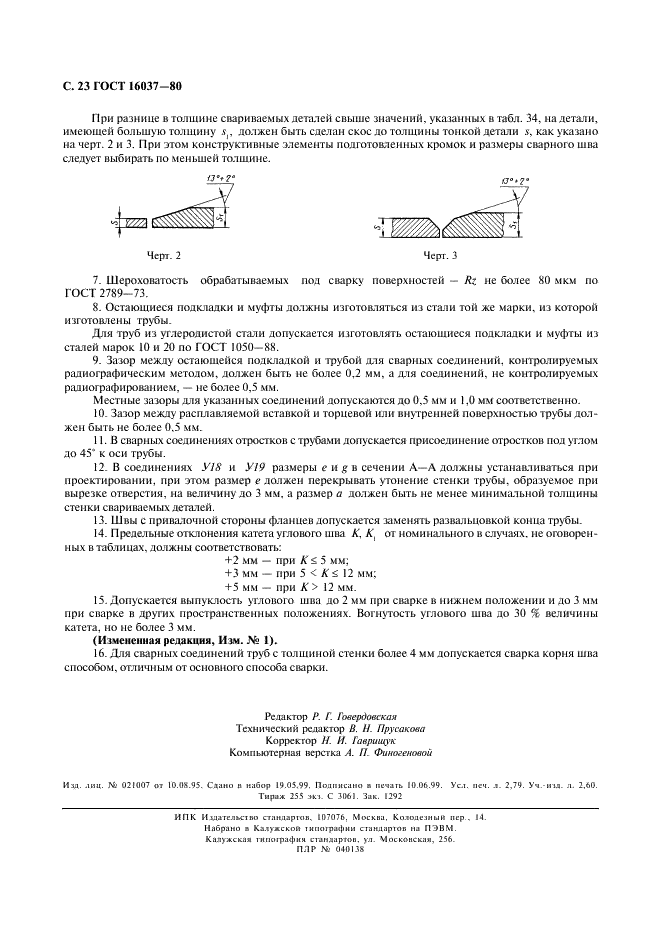 